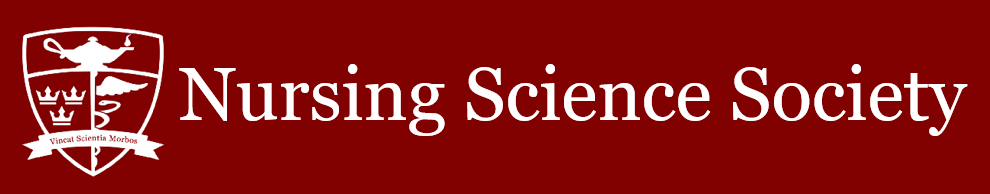 NSS Intern ApplicationThank you for expressing interest in this opportunity and taking the time to complete this application. We wish all of our applicants the very best!NSS ExecutivesApplication OutlineApplication information – Page 1Description and details of Intern to the President position – Page 2Description and details of Intern to the VPUA position – Page 3Applicant information and questions to be completed – Page 4The NSS is recruiting for the following positions:One (1) Intern to the PresidentOne (1) Intern to the VPUAEligibilityAny nursing student in Year 1.No prior experience is necessary.This is a voluntary position.Time commitment: 4-6 hours per week.Recruitment ProcessApplication due date: January 21, 2024, at 1159 PMPlease email your application to president@nss.queensu.ca and vpua@nss.queensu.caYou will receive an email within 48 hours to arrange an interview time the following week.Description of the Intern to the President1.15.1 Three (3) Interns shall be appointed by the NSS Executives for the purpose of mentorship and introduction to student governance. 1.15.2 The Intern position shall be a non-voting member of the Assembly. 1.15.3 The Intern position is exclusive to incoming students in year I of the 4-year track. 1.15.4 Intern(s) shall be appointed for an eight (8)-month term, beginning in September of the Fall semester till the end of April of the Winter semester1.15.5 The duties of the Intern to the President shall include the following, but shall not be limited herein: To report to the President; To attend all NSS Assembly meetings; To attend external committee meetings with the President, at their request, for educational purposes; To assist the President with administrative duties at their request: These requests will be issued in a manner that both parties consider to be timely. To work collaboratively with the two (2) other interns, to organize and execute one (1) major project, based on the following criteria: That the project poses future benefit to nursing students of all years; That project proposals must be submitted to the Executive Board before the end of the Fall semesterDescription of the Intern to the VPUAThe duties of the Intern to the VPUA shall include the following, but shall not be limited herein: To report to the VPUA; To attend all NSS Assembly meetings; To attend external committee meetings with the VPUA, at their request, for educational purposes; To assist the VPUAs with maintaining the NSS social media platforms, the campus spaces, and any other administrative duties at their request: These requests will be issued in a manner that both parties consider to be timely. To work collaboratively with the two (2) other interns, to organize and execute one (1) major project, based on the following criteria: That the project poses future benefit to nursing students of all years; That project proposals must be submitted to the Executive Board before the end of the Fall semesterApplicant Information and Recruitment QuestionsPlease fill out the following informationPlease rank your desired position in order of most favourable to least.____________________________________________________________________
Please respond to each question in 150 words or less.Explain why you are the most optimal candidate for this position?What inspired you to get involved with the NSS?Provide a relevant idea or suggestion that is applicable to this position.Full name:Current year of study:Queen’s email address:Phone number: